Robert Smith        Tableau Developer[Today’s Date][341 Company Address]
[Company City, State xxxxx]
[(xxx) xxx-xxxx]
[hiring.manager@gmail.com]Dear [Mr./Mrs./Ms.] [Hiring Manager’s Name],Learning of your requirement for a new Tableau Developer at (Hiring company name), I felt compelled to submit my resume for your consideration. I have been working with Tableaus for the past three years and have gained immense experience in using this extremely powerful tool for data visualization and analysis. I am certain that I have the skills and experience to be a valuable asset to your team. My background includes working with (Old Company name) for three years and being responsible for – designing and developing Tableaus dashboards, and reports, creating training materials, and conducting training sessions for other team members, and in this process,  I have developed a deep understanding of how to design effective visualizations that make complex data simpler to understand. Highlights of my qualifications include – Earned my Master’s degree in Computer science from (University name).Proficiency in data manipulation, and preparation; with experience in other BI reporting tools, and knowledge of a variety of data sources and structures typically connected to Tableau.Familiarity with typical enterprise processes and controls around release management, testing, and deployment.While working at (Company name) was responsible for detailed technical and design documentation of all work developed, including BI reports and assumptions.Successfully pitched the addition of various web features to project stakeholders; creating 25 data visualization projects for government organizations.Three times award winner of Result-oriented Tableau Developer during 2017, 2018, and 2020.With my experience in data mining and analysis, along with my knowledge of a variety of data sources, including, SQL Server, Oracle, and familiarity with various features of Tableau, I am confident that I can quickly adapt to your team’s data environment, and begin producing valuable insights. If you think I’d would be a good fit for this role, then let’s set up an interview at your earliest convenience. Thank you for your time and consideration.Sincerely,[Your Name]1737 Marshville Road, Alabama, (123)-456-7899, info@qwikresume.com, www.qwikresume.com                  © This Free Cover Letter is the copyright of Qwikresume.com. Usage Guidelines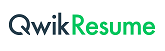 